.Intro: 16 counts - Sequence:  AABAC AABAC AABAC *A (32 Counts)AS1:     	L Side, Hold, Extended Side Chasse L, R Cross Rock, ¼ R ShuffleAS2:      	L Forward Hold, Extended L Lock Steps, R Pivot ½ L, ½ L Lock StepsAS3:    	¼ L - Hips LRLR, Bump Hips LRL, Sit, HoldNote: snap fingers all the above 4 counts 	AS4:     	L Ball, ¼ L - R Forward Pivot ¼ L, R Cross-side-sailor ¼ R, L Forward Pivot ¾ RB (32 Counts) happens only facing 12:00BS1:	Nightclub L, R Spiral ½ L, Run Forward LRBS2:	Rock Forward L, Run back RLR-sweep, L Behind, ¼ RBS3:	¼ R Hand R, Hand L, L Side –Prep, Rolling Full turn RBS4:	L Jazz box ¼ L, R Forward Pivot ¼ L, Cross RC (32 Counts) happens only facing 12:00CS1:	Chest pops X2, R Sailor, L Sailor ¼ L, R Forward Pivot ½CS2:	(Walk Forward R, L, R Heel Recover, R Back Recover) X 2CS3:	Rock R Hip Forward and Back, R Pivot ½ L Hook, L Forward-lock, L-Lock-stepCS4:	R Kick-and-rock-back, L Kick-and-rock-back, R Jazz Box ¼ R, Touch L*Note: the sequence is basically (AABAC) X 3A (12:00), A (6:00), B(12:00), A (6:00), C(12:00)A (12:00), A (6:00), B(12:00), A (6:00), C(12:00)A (12:00), A (6:00), B(12:00), A (6:00), C(12:00)Enjoy!Contact: rhoda_eddie@yahoo.ca -  1(647) 295-3833 - www.laidance.netSummerthing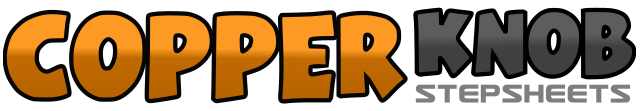 .......Count:96Wall:2Level:Phrased Intermediate.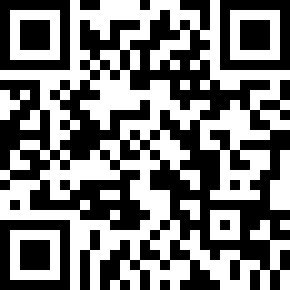 Choreographer:Rhoda Lai (CAN) - June 2017Rhoda Lai (CAN) - June 2017Rhoda Lai (CAN) - June 2017Rhoda Lai (CAN) - June 2017Rhoda Lai (CAN) - June 2017.Music:SummerThing! (feat. Mike Taylor) - Afrojack : (iTunes)SummerThing! (feat. Mike Taylor) - Afrojack : (iTunes)SummerThing! (feat. Mike Taylor) - Afrojack : (iTunes)SummerThing! (feat. Mike Taylor) - Afrojack : (iTunes)SummerThing! (feat. Mike Taylor) - Afrojack : (iTunes)........12Step L to L side, hold&3&4Step R beside L, step L to L side, step R beside L, step L to L side56Cross R over L, recover onto L7&8¼ R shuffle, stepping RLR - (3:00)12Step forward L, hold&3&4Lock R behind L, step forward L, lock R behind L, step forward L56Step forward R, pivot ½ L   (9:00)7&8½ L stepping R back, cross L over R, step back R   (3:00)12¼ L step L to L side pushing hips (Hands up to the L), step R to R side pushing hips (Hands up to the R)	(12:00)34Push hips to the L (Hands down to the L), push hips to the R (Hands down to the R)5&6Bump Hips LRL78Sit on R, hold&1Step on ball of L beside R, ¼ L stepping R forward (9:00)234Pivot ¼ L, cross R over L, step L to the side    (6:00)5&6¼ R stepping R behind L, step L in place, step forward R (9:00)78Step forward L, pivot ¾ R (6:00)1-4Big step L to L side, hold, step R behind L, cross L over R56Step R to the side spiral ½ L (weight on R) placing both hands on the chest (Lyrics: “Heart”), hold  (6:00)78Run forward L, R12Rock forward L raising L hand forward over two counts3456Run back R, L, R, sweep L from front to back78Step L behind R, ¼ R stepping R forward (9:00)12¼ R stepping L to the side and extend R hand at chest level (Lyrics: “Told”) (12:00)34Shift weight to R and extend L hand to R hand (Lyrics: “My”)56Shift weight to L bringing both hands to the chest & prepping L shoulder for turning R (Lyrics: “Heart”)781¼ R stepping R forward, ½ R stepping L back, ¼ R stepping R to R side 	 (12:00)234Sweep L from back to front, cross L over R, step R back5678¼ L stepping L forward, step forward R, pivot ¼ L, cross R over L (6:00)12Step L to L side while popping chest twice3&4Step R behind L, step L to L side, step R to R side5&6¼ L stepping L behind R, step R In place, step L slightly forward  (9:00)78Step forward R, pivot ½ L (3:00)12Walk forward R, L3&4&Rock forward on R heel, recover onto L, rock back on R, recover onto L56Walk forward R, L7&8&Rock forward on R heel, recover onto L, rock back on R, recover onto L12Rock forward R pushing hips forward, recover onto L pushing hips back34Step forward R pushing hips forward, pivot ½ L (weight remains on R), hook L in front of R (9:00)56Step forward L, step R behind L popping L knee7&8Lock steps forward L, R, L1&2&Kick R forward, step R in place, rock back on L, recover onto R3&4&Kick L forward, step L in place, rock back on R, recover onto L5678Cross R over L, ¼ R stepping back L, step R to R side, touch L beside R	 (12:00)